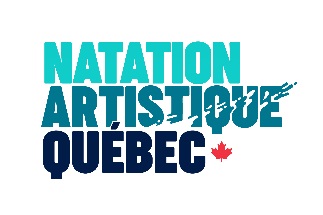 FORMULAIRE DE CONSENTEMENT POUR LES MINEURSJ’autorise, par la présente, que la candidate ou le candidat à la formation d’entraîneur de Natation Artistique Québec filme ou prenne des images de mon enfant mineur pour les fins de son évaluation en entraînement. Les vidéos et/ou images serviront uniquement à des fins d’évaluation de la candidate inscrite ou du candidat inscrit à une formation d’entraîneur.Nom du parent ou du tuteur(en caractères d’imprimerie) : _______________________________________________Signature : _____________________________________________________________Nom de l’enfant : ________________________________________________________Nom de l’entraîneur en évaluation : __________________________________________Date : __________________________________________________________________Pour information : Ève TurgeonNatation Artistique QuébecTéléphone : 514- 252-3000, poste 3476eturgeon@natationartistiquequebec.caMERCI DE CONTRIBUER AU RAYONNEMENT DES ENTRAÎNEURS DE NATATION ARTISTIQUE QUÉBEC!